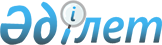 О компенсации расходов за питание отдельным категориям воспитанников дошкольных организаций Акмолинской областиПостановление акимата Акмолинской области от 23 июня 2023 года № А-7/249. Зарегистрировано Департаментом юстиции Акмолинской области 23 июня 2023 года № 8590-03.
      В соответствии с Законами Республики Казахстан "О местном государственном управлении и самоуправлении в Республике Казахстан", "Об образовании", постановлением Правительства Республики Казахстан от 12 марта 2012 года № 320 "Об утверждении размеров, источников, видов и Правил предоставления социальной помощи гражданам, которым оказывается социальная помощь", приказом Министра просвещения Республики Казахстан от 31 августа 2022 года № 385 "Об утверждении Типовых правил деятельности организаций дошкольного, начального, основного среднего, общего среднего, технического и профессионального, послесреднего образования, специализированных, специальных, организациях образования для детей-сирот и детей, оставшихся без попечения родителей, организациях дополнительного образования для детей и взрослых" (зарегистрирован в Реестре государственной регистрации нормативных правовых актов № 29329), акимат Акмолинской области ПОСТАНОВЛЯЕТ:
      1. Компенсировать расходы за питание в полном объеме в дошкольных организациях Акмолинской области, в которых размещен государственный образовательный заказ следующим отдельным категориям воспитанников:
      детям-сиротам и детям, оставшимся без попечения родителей;
      детям с инвалидностью;
      детям из семей, имеющих право на получение адресной социальной помощи, а также детям из семей, не получающих государственную адресную социальную помощь, в которых среднедушевой доход ниже величины прожиточного минимума;
      детям из многодетных семей.
      Сноска. Пункт 1 - в редакции постановления акимата Акмолинской области от 27.11.2023 № А-11/540 (вводится в действие по истечении десяти календарных дней после дня его первого официального опубликования).


      2. Контроль за исполнением настоящего постановления возложить на заместителя акима Акмолинской области Амренову А.Б.
      3. Настоящее постановление вводится в действие с 1 июля 2023 года и подлежит официальному опубликованию.
					© 2012. РГП на ПХВ «Институт законодательства и правовой информации Республики Казахстан» Министерства юстиции Республики Казахстан
				
      Аким Акмолинской области 

Е.Маржикпаев
